Hoofdstuk 5: KlaverDeze vragen horen bij het artikel “Onstuitbare opmars van de groen motor”.Wat is het grootste voordeel van het inzaaien van klaver in grasland als je kijkt naar de bemesting.Welk voordeel heeft klaver voor het weidegras vanaf ca. eind augustus.
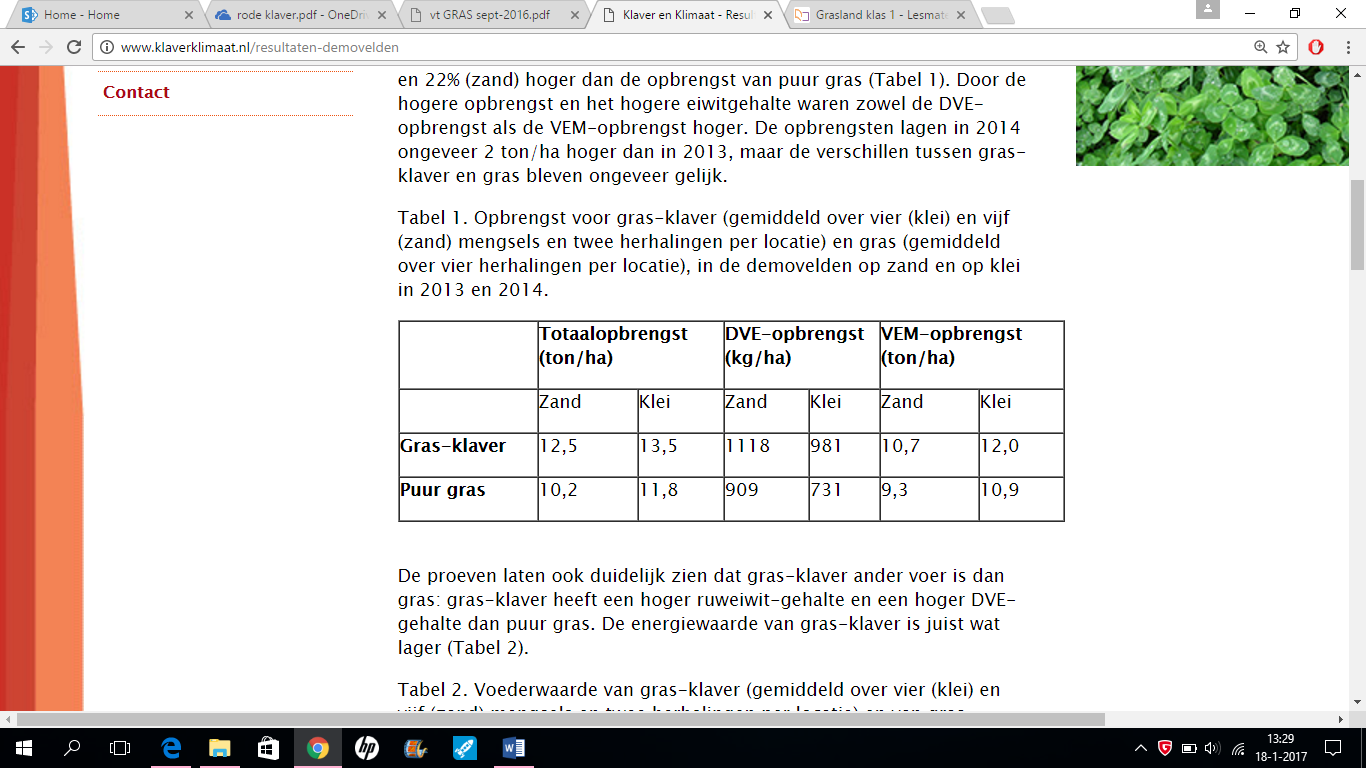 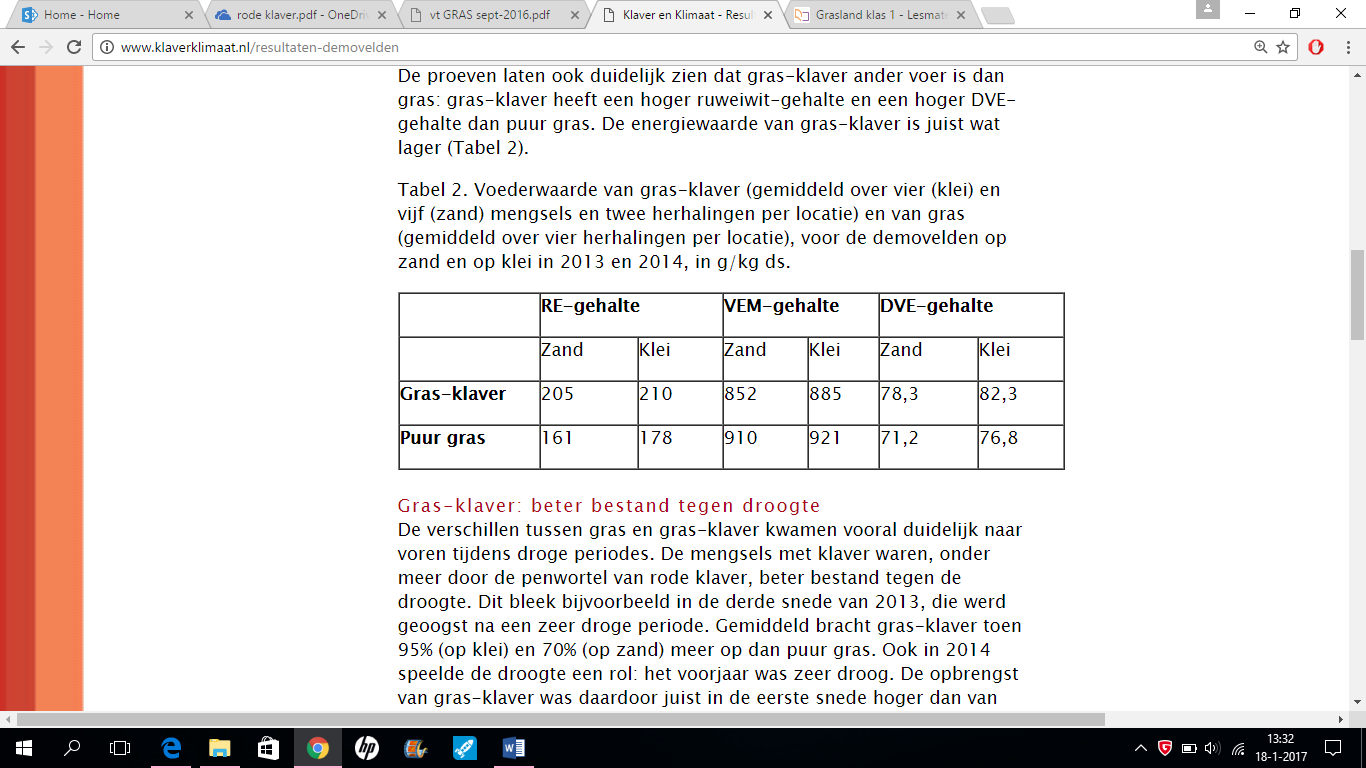 Bekijk de twee bovenstaande tabellen 1 en 2. Maak vervolgens de onderstaande vragen.Wat is de invloed van klaver op de totale kg DS-opbrengst per jaar. Hoeveel is dit voor zand en voor klaver. Bereken tevens uit wat het effect in percentages is.Hetzelfde als de vorige vraag maar nu voor DVE.Hetzelfde als vraag a maar nu voor VEM.Hoeveel procent meer ruw eiwit/kg DS levert een mengsel met klaver op?Wat kun je zeggen over de VEM/kg DS voor puur gras en voor gras-klaver?Wat kun je zeggen over de DVE/kg DS voor puur gras en voor gras-klaver?Bereken de verhouding VEM : DVE voor zowel zand als klei grond.Waarom is een hogere eiwit productie uit eigen ruwvoer belangrijk?
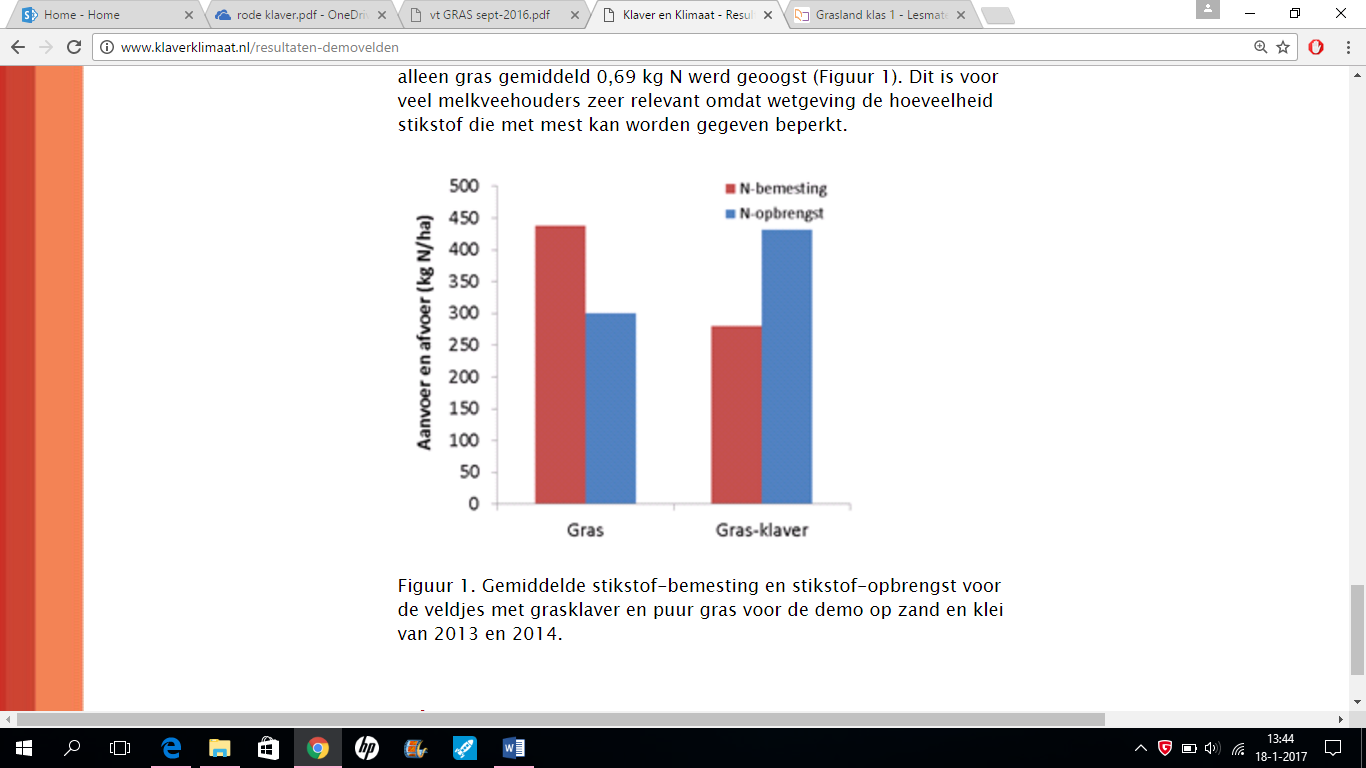 Wat kun je zeggen over de N-bemesting van een gras-klaver mengsel ten opzichte van zuiver gras.Verklaar dat gras-klaver meer N opbrengt dan dat er aan N gestrooid wordt.Noem naast een hogere opbrengst en het strooien van minder N, nog eens 3 voordelen.Waarom is rode klaver niet geschikt om te weiden? Noem er 3.Waarom mag er niet te veel N bemesting plaats vinden op gras-klaver mengsels.Wat te doen als er in een gras-klaver perceel te veel gras en te weinig klaver staat.Waarom mag een gras-klaver mengsel niet te vaak gemaaid worden. Wat wordt er verstaan onder biodiversiteit en waarom vind men dit belangrijk.Wat is de meest ideale pH in de grond voor klaver.Noteer de verschillen tussen rode en witte klaver in de onderstaande tabel.
Wat is trommelzucht en wanneer kan dit ontstaan?Rode klaverWitte klaverGeschikt voor weiden of maaienBewortelingsdiepteGevoeligheid voor vertrapping/bereidingHoogte kg DS opbrengstVerteerbaarheidBreidt zich uit over perceel